

SPISAK SUDSKIH TUMAČA ZA OPŠTINU KAČANIK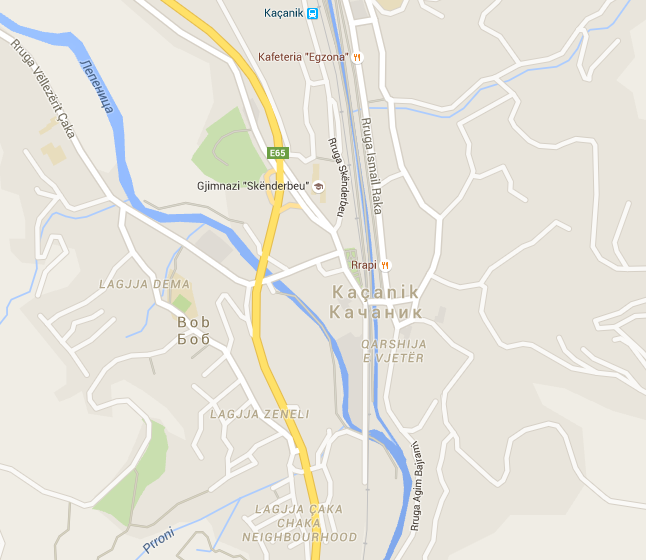 Sudski tumač za engleski jezik Kačanik
Sudski tumač za hebrejski jezik Kačanik
Sudski tumač za nemački jezik Kačanik
Sudski tumač za persijski jezik Kačanik
Sudski tumač za francuski jezik Kačanik
Sudski tumač za hrvatski jezik Kačanik
Sudski tumač za italijanski jezik Kačanik
Sudski tumač za japanski jezik Kačanik
Sudski tumač za ruski jezik Kačanik
Sudski tumač za latinski jezik Kačanik
Sudski tumač za norveški jezik Kačanik
Sudski tumač za mađarski jezik Kačanik
Sudski tumač za švedski jezik Kačanik
Sudski tumač za makedonski jezik Kačanik
Sudski tumač za španski jezik Kačanik
Sudski tumač za pakistanski jezik Kačanik
Sudski tumač za kineski jezik Kačanik
Sudski tumač za znakovni jezik KačanikSudski tumač za bosanski jezik Kačanik
Sudski tumač za poljski jezik Kačanik
Sudski tumač za arapski jezik Kačanik
Sudski tumač za portugalski jezik Kačanik
Sudski tumač za albanski jezik Kačanik
Sudski tumač za romski jezik Kačanik
Sudski tumač za belgijski jezik Kačanik
Sudski tumač za rumunski jezik Kačanik
Sudski tumač za bugarski jezik Kačanik
Sudski tumač za slovački jezik Kačanik
Sudski tumač za češki jezik Kačanik
Sudski tumač za slovenački jezik Kačanik
Sudski tumač za danski jezik Kačanik
Sudski tumač za turski jezik Kačanik
Sudski tumač za finski jezik Kačanik
Sudski tumač za ukrajinski jezik Kačanik
Sudski tumač za grčki jezik Kačanik
Sudski tumač za holandski jezik Kačanik
Sudski tumač za korejski jezik Kačanik
Sudski tumač za estonski jezik KačanikLokacijaKačanikInternetakademijaoxford.comTelefon069/4 – 5555 - 84Radnovreme8:00 AM – 4:00 PM
9:00 AM – 2:00 PM (Subotom)